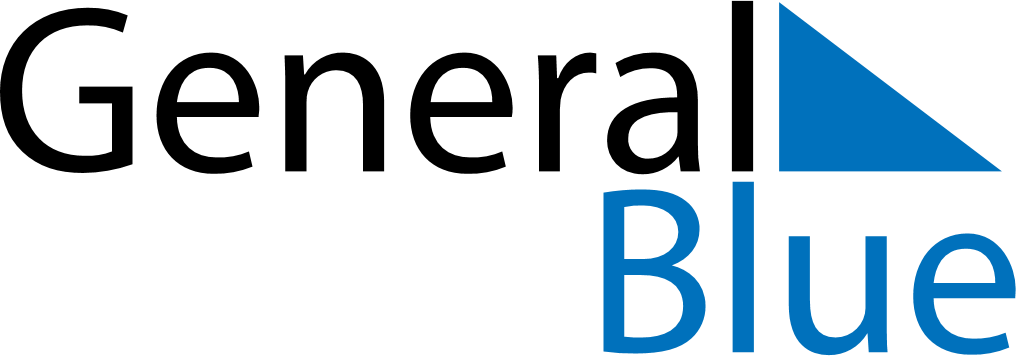 January 2030January 2030January 2030CubaCubaMondayTuesdayWednesdayThursdayFridaySaturdaySunday123456Triumph of the RevolutionVictory of Armed Forces Day78910111213141516171819202122232425262728293031